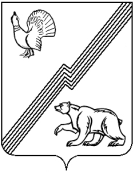 АДМИНИСТРАЦИЯ ГОРОДА ЮГОРСКАХанты-Мансийского автономного округа – Югры ПОСТАНОВЛЕНИЕот 13 сентября 2017 года                                                                                                             № 2199О внесении изменений в постановление администрации города Югорска от 22.12.2016 № 3287«О порядке предоставления субсидии в целях возмещения недополученных доходов при оказании  жилищно-коммунальных услуг населению города Югорска»В соответствии со статьей 78 Бюджетного кодекса Российской Федерации, распоряжением администрации города Югорска от 29.06.2017 № 400 «О внесении изменений              в штатное расписание администрации города Югорска», в целях исполнения полномочий                по решению вопросов местного значения:1. Внести в постановление администрации города Югорска от 22.12.2016 № 3287                     «О порядке предоставления субсидии в целях возмещения недополученных доходов при оказании жилищно-коммунальных услуг населению города Югорска» следующие изменения: 1.1. Пункт 2.19 Приложения 1 изложить в следующей редакции: «2.19. Перечисление средств субсидии производится Уполномоченным органом                       не позднее десятого рабочего дня после подписания Соглашения с Получателем субсидии.                 В случае заключения Соглашения в соответствии с п. 3.2 настоящего порядка перечисление субсидии производится Уполномоченным органом после предоставления Получателем субсидии документов, подтверждающих фактическое оказание услуг населению города Югорска.».1.2. Приложение 2 изложить в новой редакции (приложение).   2. Опубликовать постановление в официальном печатном издании города Югорска               и разместить на официальном сайте органов местного самоуправления города Югорска. 3. Настоящее постановление вступает в силу после его официального опубликования.4. Контроль за выполнением постановления возложить на заместителя главы                      города – директора департамента жилищно-коммунального и строительного комплекса                     В.К. Бандурина.Исполняющий обязанностиглавы города Югорска                                                                                                       С.Д. ГолинПриложениек постановлениюадминистрации города Югорскаот 13 сентября 2017 года № 2199Приложение 2к постановлениюадминистрации города Югорскаот 13 сентября 2017 года № 2199Состав Комиссии
по принятию решения о предоставлении субсидии в целях возмещения недополученных доходов при оказании жилищно-коммунальных услуг населению города ЮгорскаЗаместитель директора департамента жилищно-коммунального и строительного комплекса администрации города Югорска, председатель комиссииНачальник юридического отдела департамента жилищно-коммунального                                  и строительного комплекса администрации города Югорска, заместитель председателя комиссииЗаместитель начальника отдела реформирования жилищно-коммунального хозяйства департамента жилищно-коммунального и строительного комплекса администрации города Югорска, секретарь комиссии Члены Комиссии:Заместитель директора департамента - начальник управления проектной деятельности              и инвестиций департамента экономического развития и проектного управления администрации города ЮгорскаНачальник отдела по делам гражданской обороны, чрезвычайным ситуациям, транспорту и связи администрации города ЮгорскаНачальник отдела реформирования жилищно-коммунального хозяйства департамента жилищно-коммунального и строительного комплекса администрации города ЮгорскаНачальник отдела по бухгалтерскому учету департамента жилищно-коммунального                   и строительного комплекса администрации города ЮгорскаГлавный специалист отдела по бухгалтерскому учету департамента                               жилищно-коммунального и строительного комплекса администрации города ЮгорскаГлавный специалист отдела реформирования жилищно-коммунального хозяйства департамента жилищно-коммунального и строительного комплекса администрации города Югорска